.Restart on wall 3 & 6 after 16 countsSECTION 1 : STEP KICK COASTER STEP, RIGHT LOCK STEP, STEP ¼ CROSSSECTION 2: HINGE ½ TURN L, CROSS SHUFFLE, SIDE ROCK , WEAVE, STOMPRestart here wall 3 and 6SECTION 3: VINE ¼ R, STEP PIVOT ½ . ¼ SIDE, BEHIND, ¼ L, FWD, MAMBOSECTION 4: BACK LOCK STEP, SAILOR ¼, HEEL SWITCH X4 MAKING ½ TURN LLife Changes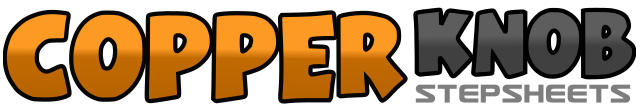 .......Count:32Wall:4Level:Improver.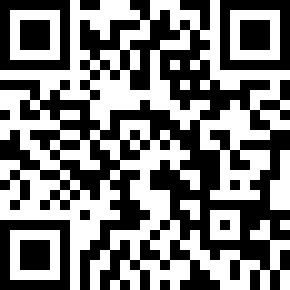 Choreographer:Heather Barton (SCO) & Suzi Beau (ENG) - December 2017Heather Barton (SCO) & Suzi Beau (ENG) - December 2017Heather Barton (SCO) & Suzi Beau (ENG) - December 2017Heather Barton (SCO) & Suzi Beau (ENG) - December 2017Heather Barton (SCO) & Suzi Beau (ENG) - December 2017.Music:Life Changes - Thomas RhettLife Changes - Thomas RhettLife Changes - Thomas RhettLife Changes - Thomas RhettLife Changes - Thomas Rhett........1,2Step fwd on R, Kick L fwd3&4Step back on L, close R, Step fwd L5&6Step R fwd, Lock L behind R, step R fwd7&8Step fwd on L, pivot ¼ R taking weight onto R, Cross L over R1,2Turn ¼ L stepping back on R, Turn ¼ L stepping L to L side3&4Cross R over L, Step L to L side, Cross R over L5&6&Rock L to L side, Recover R, Cross R over L, Step R to R side7&8Step L behind R, Step, R to R side, Stomp L beside R1&2Step R to R side, Step L behind R, Turn ¼ R stepping fwd R3&4Step fwd L, Pivot, ½ R, taking weight on R, Turn ¼ R stepping L to L side5&6Step R behind, L, Turn ¼ L Stepping fwd L, Step fwd R7&8Rock forward on L, recover R, Step back L1&2Step back on R, Lock L over R, Step back R3&4Turn ¼ L stepping back L, Step R to R side, Step L to L side5&6&Making ¼ turn L Dig R heel fwd, replace, Dig L heel fwd, replace7&8&Making ¼ turn L Dig R heel fwd, replace, Dig L heel fwd, replace